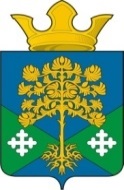 
Российская ФедерацияСвердловская областьКамышловский муниципальный районВосточное сельское поселениеДУМА ВОСТОЧНОГО СЕЛЬСКОГО ПОСЕЛЕНИЯ(четвертый созыв)Р Е Ш Е Н И Е27.05.2021                                                                                                       №113  п. Восточный                                                 О внесении изменений  и дополнений  в решение Думы муниципального образования «Восточное сельское поселение»                                 от 27.09.2017 №140 "Об утверждении Правил землепользования                                и застройки на территории муниципального образования "Восточное сельское поселение", Порядка применения и внесения в них изменений.      Об утверждении градостроительных регламентов муниципального образования "Восточное сельское поселение" применительно к населенным пунктам п. Восточный, с. Никольское, п. Победа, д. Аксариха"Рассмотрев предложенный Камышловской межрайонной прокуратурой Свердловской области проект изменений и дополнений в решение Думы муниципального образования «Восточное сельское поселение»                                 от 27.09.2017 №140 "Об утверждении Правил землепользования и застройки                       на территории муниципального образования "Восточное сельское поселение", Порядка применения и внесения в них изменений. Об утверждении градостроительных регламентов муниципального образования "Восточное сельское поселение" применительно к населенным пунктам п. Восточный,                  с. Никольское, п. Победа, д. Аксариха"(далее-Решение) от 22.04.2021                             №02-01-2021, в целях приведения его в соответствие с действующим законодательством,  руководствуясь статьей 22 Устава поселения, Дума  Восточного сельского поселения,РЕШИЛА:1.Внести в Решение следующие изменения и дополнения:          	2) статью 5.1.2 Правил землепользования и застройки на территории муниципального образования "Восточное сельское поселение", Порядка применения и внесения в них изменений. Об утверждении градостроительных регламентов муниципального образования "Восточное сельское поселение" применительно к населенным пунктам п. Восточный, с. Никольское, п. Победа, д. Аксариха изложить в следующей редакции: «Статья 5.1.2. Резервирование земельных участков для государственных                   или муниципальных нужд1) Земельные участки на территории Восточного сельского поселения, границы которых определены в генеральном плане сельского поселения (в том числе применительно к территориям населенных пунктов) для размещения объектов капитального строительства местного значения, резервируются                                   для муниципальных нужд;2) резервированию подлежат сформированные земельные участки, границы которых установлены в документации по планировке территории, а также поставленные на государственный кадастровый учет;3) в соответствии с земельным законодательством Российской Федерации предоставление зарезервированных земельных участков в собственность физических и юридических лиц не допускается;4) земельные участки, находящиеся в собственности физических                              или юридических лиц и зарезервированные для муниципальных нужд, а также объекты капитального строительства, расположенные на указанных земельных участках, подлежат изъятию с предоставлением правообладателю предварительного и равноценного возмещения в соответствии с гражданским законодательством Российской Федерации;5) решения о резервировании и об изъятии земельных участков принимаются Думой Восточного сельского поселения».2. Настоящее Решение вступает в силу с момента опубликования.	3. Опубликовать настоящее Решение в газете «Камышловские известия» (муниципальный вестник) и разместить на официальном сайте  Думы Восточного сельского поселения http://dumavsp.ru и на официальном сайте  администрации Восточного сельского поселения в сети Интернет по адресу http://vostochnoesp.ru.	4.Контроль за выполнением настоящего Решения возложить                              на председателя Думы Восточного сельского поселения Макаридина Алексея Леонидовича.   Председатель Думы                                                          ГлаваВосточного сельского поселения                  Восточного сельского поселения                                                                     ___________А.Л. Макаридин                       ________________Н.С. Журский